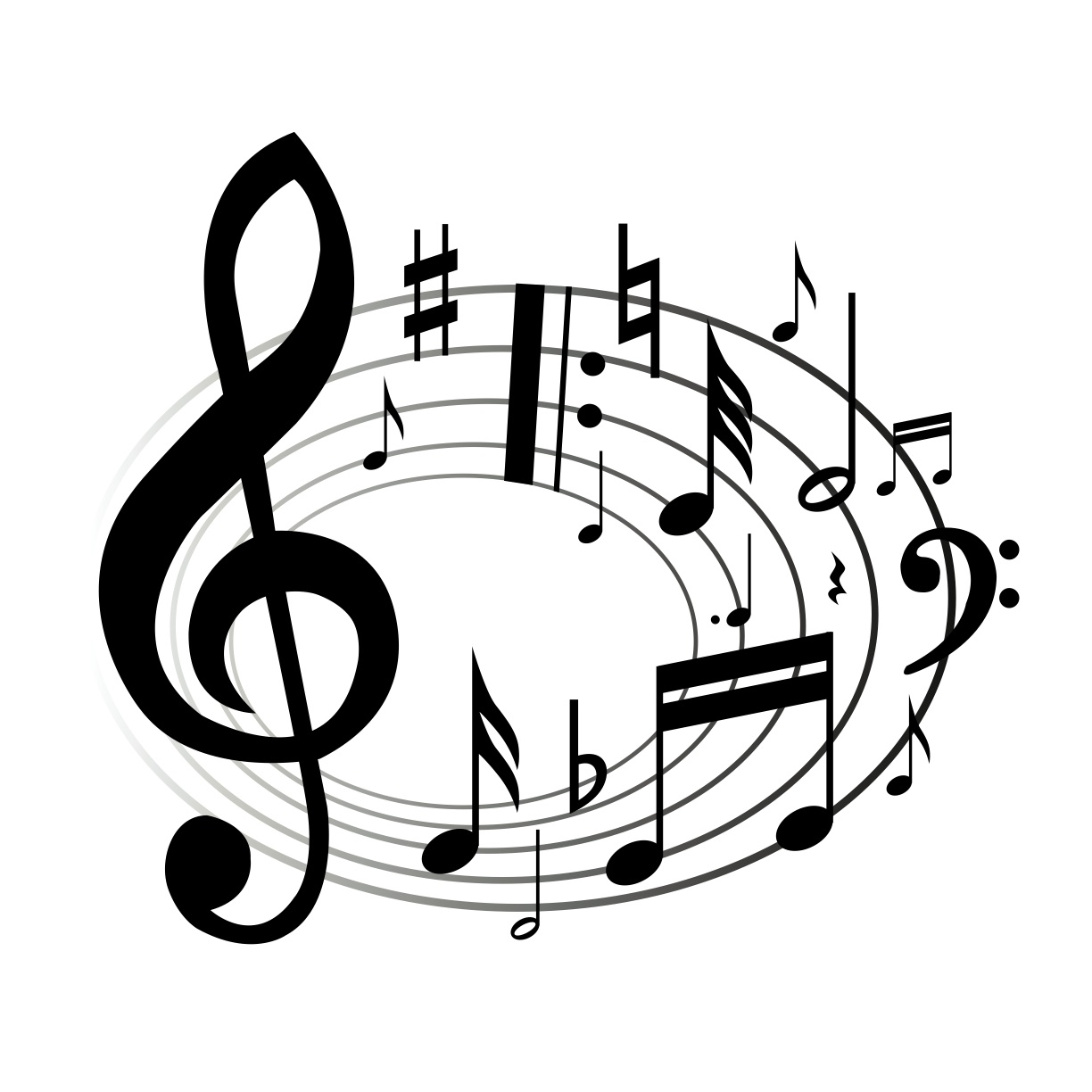 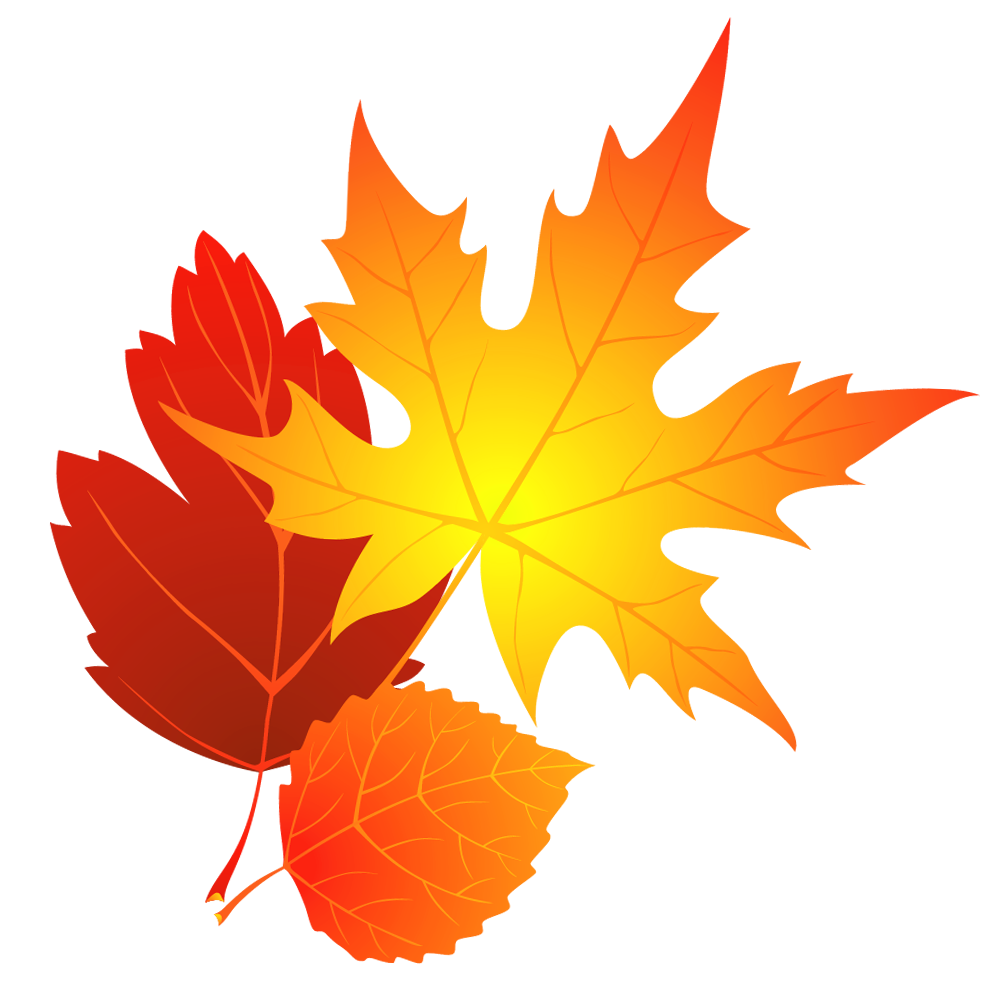 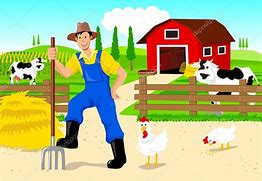 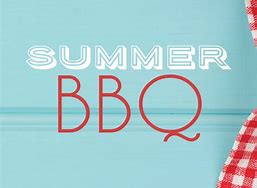 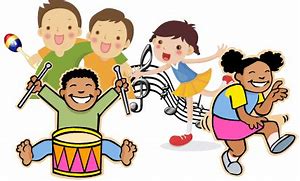 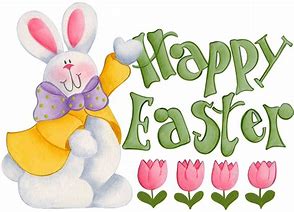 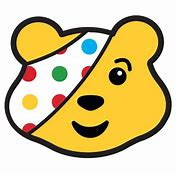 Labelling!